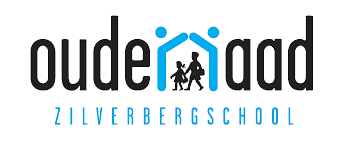 Jaarkalender Zilverbergschool 2020Beste ouder,Beste wettelijk vertegenwoordiger,Wij, als ouderraad, geven opnieuw een kalender uit waarin jullie oogappels zullen schitteren.We kiezen dit jaar voor een wandkalender waarbij we graag alle kinderen op de klasfoto’s kunnen terugvinden. Sinds 25 mei 2018 is er een nieuwe Europese regelgeving (GDPR) van kracht die alle persoonlijke data van elke Europese burger, en dus ook uw kind, beschermt. Deze regelgeving houdt in dat het verwerken van persoonsgegevens (en dus ook foto’s van uw kind) niet meer kan zonder een uitdrukkelijk akkoord van de betrokkene zelf of bij minderjarigen de wettelijk vertegenwoordiger. We vragen hierbij dan ook uw akkoord om klasfoto’s te nemen waar uw kind zal op staan met de bedoeling deze te publiceren op de wandkalender. Geeft u de ingevulde strook tegen maandag 30 september mee met uw kind ?We zijn nog op zoek naar sponsors voor onze jaarkalender. Interesse om te sponsoren ? Spreek gerust een lid van de ouderraad aan of mail naar kalenderzilverbergschool@hotmail.comInteresse om zelf lid te worden van de ouderraad ? Bezorg jouw gegevens aan een lid van de ouderraad of mail naar ouderraadzilverbergschool@gmail.com.De ouderraadOndertekende, ………………………………………………………………, ouder/wettelijk vertegenwoordiger van ……………………………………………………… verklaart zich akkoord dat zijn/haar kind op de wandkalender ten voordele van de Zilverbergschool zal te zien zijn. Handtekening ouder/wettelijk vertegenwoordiger			Datum……………………………………………………………………………			……………………………….